Дети 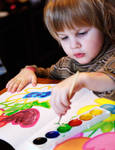 индигоПсихологи, педагоги отмечают, что современные дети обладают уникальными особенностями и во многом отличаются от детей прошлого времени. Психологически они не похожи на родителей, что вызывает трудности в их юспитании и обучении: они гиперактивны, агрессивны, требовательны и настойчивы, не желают подчиняться оказаниям взрослых, не терпят никакого принуждения с их стороны.Психолого-педагогические исследования российских ученых направлены на выявление особенностей в поведении и развитии современных детей.Как отмечает доктор педагогических наук Н.А.Горлова, «главная особенность современных детей состоит в том, что они обладают новым типом сознания— системно-смысловым, а не системно-структурным, характерным для детей прошлого века. Системно-смысловое сознание ребенка нацелено на осмысление окружающей действительности как смысловой реальности. Первый вопрос, волнующий малыша, — «зачем?» пришел на смену «почему?». Не причинно-следственная зависимость объектов и явлений интересует современного ребенка, а смысл поступков и действий. В современном ребенке заложена деятельная натура, но проявится ли она в дальнейшей жизни - будет зависеть от условий воспитания и обучения».Предлагаем познакомиться с исследованиями американских ученых о происхождении понятия «дети индиго» и с характерными признаками этих «детей нового времени».В книге «Как цвет помогает лучше понять твою жизнь» цветотерапевт Нэнси Энн Тэпп впервые разработала концепцию цвета жизни человека, которую многие приняли и начали успешно с ней работать.Суть ее состоит в том, что у каждого человека есть цвет его жизни, иногда этих цветов может быть два или даже несколько. Они образуют как бы цветовую оболочку, видны в ауре человека и определяют наличие похожих черт характера у людей, относящихся к одной цветовой группе.Индиго — это такой ребенок, цвет жизни которого представлен цветом индиго, он несет в себе и проявляет свойства личности, присущие людям с аурой цвета индиго.Ребенок, имеющий цвет жизни индиго, обладает новыми, непривычными для нас, в какой-то мере трудными свойствами характера, которые делают его жизнь в нашем обществе нелегкой.Большинство американских педиатров выделяют некоторые общие отличительные черты характера детей индиго, в том числе:преданность правде жизни;стремление сохранять внутреннее равновесие и гармонию с окружающим миром;присутствие в характере мужских и женских качеств (андрогенный тип личности);восприятие безграничности реального мира, представление о том, что материя и физическая жизнь- иллюзия, что жизнь - это энергия, живое сознание;требование уважения, независимости, любви, сочувствия ко всему живому;проявление интереса больше к духовной сфере жизни, чем к материальной, преданность своим идеалам;отсутствие понятий вины и расплаты, непризнание наказания, независимость поведения;обостренность всех органов чувств, что вызывает у них быстрое утомление и раздражение;любовь к животным, растениям, к природе, другим детям, легкость общения;восприятие игры, учебы, межличностных отношений и работы как единого жизненного опыта .Часто можно наблюдать, как они разговаривают с «невидимыми» друзьями, поэтому их обычно относят к категории детей со слишком живой фантазией или вообще к психически  «не совсем нормальным».Дети индиго одухотворяют предметы, чувствуют жизнь в каждой вещи, трудно расстаются с ними, они ценят в вещах не материальную часть, а их «душу».Как видим, признаки детей индиго, выделяемые американскими учеными, совпадают с выводами российских ученых об особенностях поведения и развития современных детей.Все это свидетельствует о том, что современные дети требуют пристального внимания со стороны родителей и педагогов, осознанного выбора приемов и методов их воспитания и обучения.Составила:педагог-психолог Макарьевская С.Н.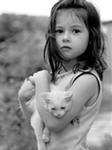 В последнее время на прилавках книжных магазинов и больших ярмарочных выставках появилось множество литературы о так называемых детях индиго. Броские заголовки привлекают внимание педагогов и психологов, воспитателей и родителей: «Дели нового времени», «Новые дети уже пришли», «Феномен Индиго» и др.